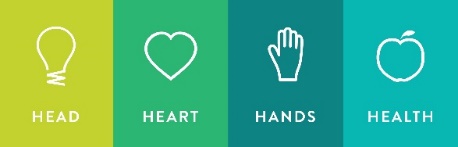 2018-2019 Year End Club Report
DUE December 1st to Extension OfficeClub Name: 												General Leader: 						 Number of Members: 		
Club goals met:_												_												_												What did your club accomplish this year as a team that you are most proud of? 																												Community Service projects completed:Community Service projects completed:Community Service projects completed:Group/Organization servedActivity# Hours ServedHow often do you see your club members practicing these skills?How often do you see your club members practicing these skills?How often do you see your club members practicing these skills?How often do you see your club members practicing these skills?How often do you see your club members practicing these skills?TypeNone of the timeSome of the timeMost of the timeAll of the timeYouth making club decisionsYouth communicating effectivelyYouth practicing leadershipYouth making healthy lifestyle choicesYouth demonstrating personal responsibilityYouth working as a teamYouth showing generosity and concern for othersYouth practicing public speakingYouth mastering new skills or techniques